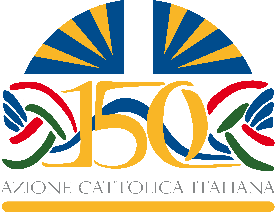 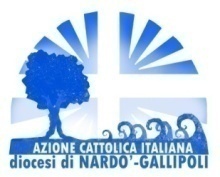 Azione Cattolica ItalianaDiocesi di Nardò – Gallipoli#AC150 Futuro Presente29 Aprile 2017Per i Presidenti parrocchiali“Celebrare i centocinquant’anni di vita dell’Azione Cattolica Italiana, deve innanzitutto rappresentare una grande occasione per rilanciare l’associazione, per rinnovare il nostro impegno, per fare in modo che sempre più persone, sempre più famiglie, sempre più comunità possano trovare in essa uno spazio di accoglienza, di fraternità, di vita buona. Sperimentando la bellezza di un modo particolarmente intenso di scoprire e vivere la fede e di crescere in umanità, scegliendo di condividere la responsabilità dell’essere laici associati.”M. TruffelliCarissimi,come già anticipato durante l’assemblea diocesana, sabato 29 aprile l’AC cominceranno le celebrazioni per i 150 anni dalla sua fondazione, con un incontro tra tutti i soci, amici dell’associazione e il Santo Padre Francesco in Piazza San Pietro a Roma.#AC150 Futuro Presente: questo il titolo dell’incontro che sarà l’occasione per fare memoria grata della storia che ci ha preceduto, ringraziare per questo tempo straordinario che ci è donato ora e progettare un futuro ancora più bello!Sarà un appuntamento a cui tutti, dai bambini agli adultissimi, dovremo partecipare! Per questo il Consiglio diocesano si è attivato per organizzare al meglio il viaggio, pertanto, vi chiediamo di iscrivervi quanto prima per agevolare il tutto.Per venire incontro a quelle parrocchie che vogliono approfittare del week end lungo per fermarsi un po’ di pià a Roma o che comunque hanno esigenze diverse da quelle indicate nel programma, abbiamo pensato di proporvi due modalità di iscrizione.Iscrizione con viaggio e PASS inclusi, secondo le modalità indicate in seguito;Iscrizione con viaggio escluso, ma con la fornitura dei PASS.In allegato trovate il programma di massima dell’evento, il modulo di iscrizione e una scheda con cui indicare al Centro diocesano un referente parrocchiale con il quale interfacciarci per le comunicazioni e che si occuperà di raccogliere le iscrizioni e inviarle secondo le modalità indicate.Vi chiediamo, quindi, di inviarci il nome del referente per la vostra parrocchia entro il 25 febbraio pv e vi invitiamo, inoltre, a diffondere la notizia e a favorire la partecipazione di tutti i soci e simpatizzanti. PROGRAMMA DI MASSIMA:Partenza venerdì 28 aprile in serata da diversi “punti di raccolta”, che vi comunicheremo in seguito, in base alle iscrizioni.Arrivo a Roma nelle prime ore della mattinata e ritiro, a cura del referente diocesano, di PASS e kit.Ore 9.30 L’Azione Cattolica Italiana ieri, oggi, domani: testimonianzeOre 11.00 Saluti e incontro con Papa FrancescoOre 12.30 ConclusionePartenza da Roma nel pomeriggio e arrivo ai “punti di raccolta” in tarda serata.Il costo di partecipazione è di € 50,00 a partecipante, non è incluso il costo dei pasti o di altri eventuali spostamenti.I bambini da 0  a 5 anni pagheranno una quota di 40,00 €Il versamento va effettuato:c/c postale n. 37555414 intestato a ASSOCIAZIONE DI AZIONE CATTOLICA – DIOCESI DI NARDO’- GALLIPOLI con la causale: AC 150° - NOME PARROCCHIABonifico Bancario IBAN: IT09 R076 0116 0000 0003 7555 414 (BancoPosta) intestato a ASSOCIAZIONE DI AZIONE CATTOLICA – DIOCESI DI NARDO’- GALLIPOLI con la causale: AC 150° - NOME PARROCCHIAPer l’iscrizione è necessario compilare la scheda in ogni sua parte e inviarla con la copia del versamentoeffettuato, all’indirizzo e.mail: mikele.delazzari@hotmail.it o segreteria@acnardogallipoli.it.I partecipanti in regola con il tesseramento sono coperti da assicurazione per responsabilità civile e infortunio, mentre per i non soci è necessario assicurarsi consultando il sito all’indirizzo:  http://assicuraci.it/infortuni-non-soci.php.L’iscrizione va effettuata entro:Il 30 Marzo 2017 per avere la certezza di avere, prima della festa, i kit con i PASS;Il 20 Aprile 2017 con riserva di ricevere i PASS la mattina della festa.La richiesta e il ritiro dei PASS al Centro nazionale, per l’ingresso in Piazza San Pietro, e quindi, per partecipare all’evento, può essere fatta solo ed esclusivamente dal referente diocesano.Anche le parrocchie che opteranno per l’organizzazzione autonoma del viaggio, dovranno indicare un referente, compilare il modulo di iscrizione, versare la quota inerente al PASS e al kit che vi verrà fornito.In questo caso la quota da versare sarà:€ 9,00 a persona, per l’iscrizione entro il 30 Marzo;€ 10,00 a persona, per iscrizione entro il 20 Aprile.I Bambini da 0 a 5 anni non pagano la quota di iscrizione.Ogni partecipante riceverà il kit del 150° contenente:sacca, cappellino, foulard, portapass con laccetto + pass, libretto preghiera e altro materiale informativo.Inoltre le quote già versate, in caso di non partecipazione all’evento, non sono rimborsabili.Per qualsiasi dubbio e chiarimento contattare il referente diocesano:Michele De Lazzaricell. 370 1273211mail mikele.delazzari@hotmail.it